ЛОГАРИФМИЧЕСКИЕ УРАВНЕНИЯ И НЕРАВЕНСТВА (ПОВТОРЕНИЕ)1. Примеры решения уравнений: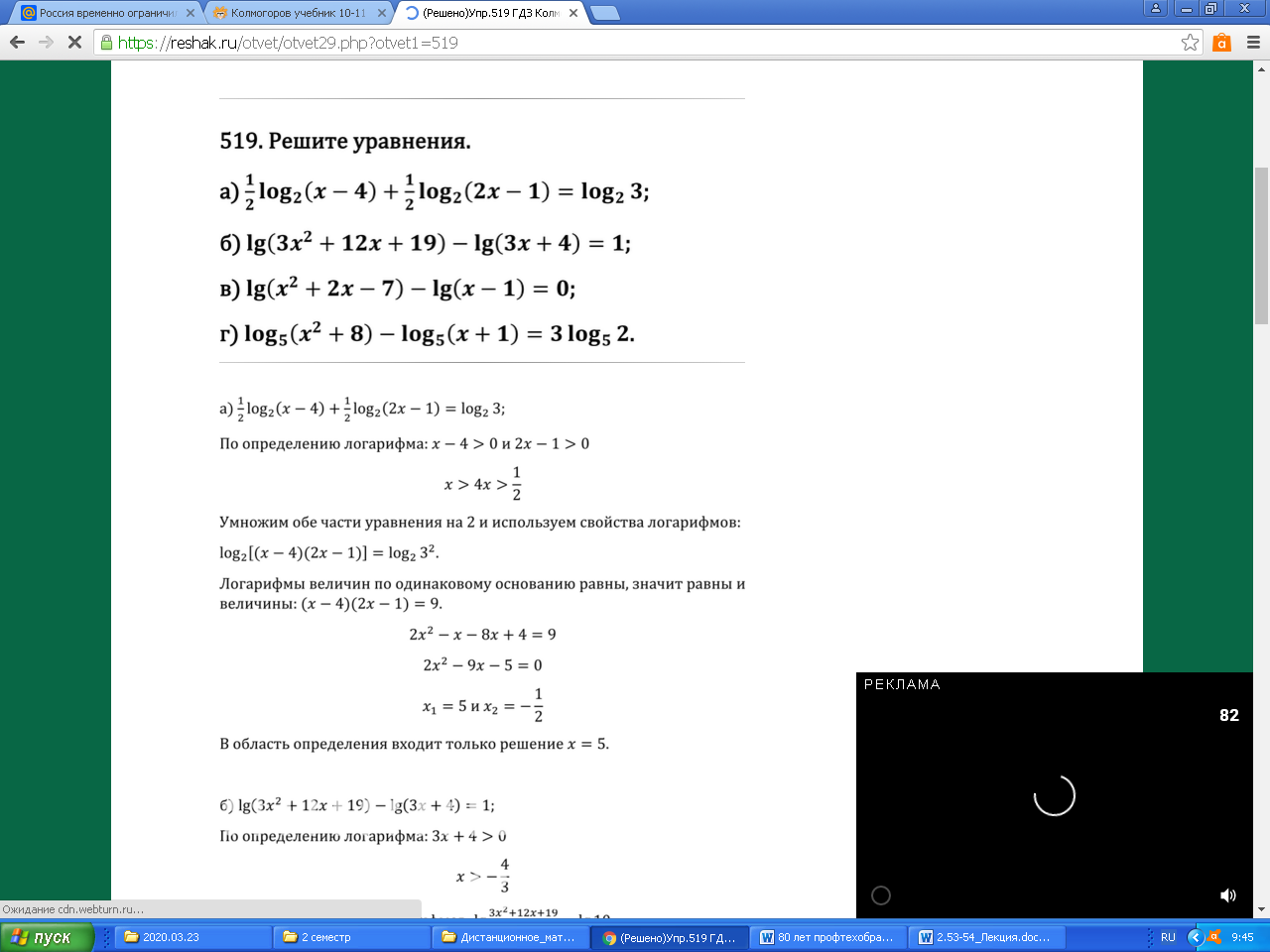 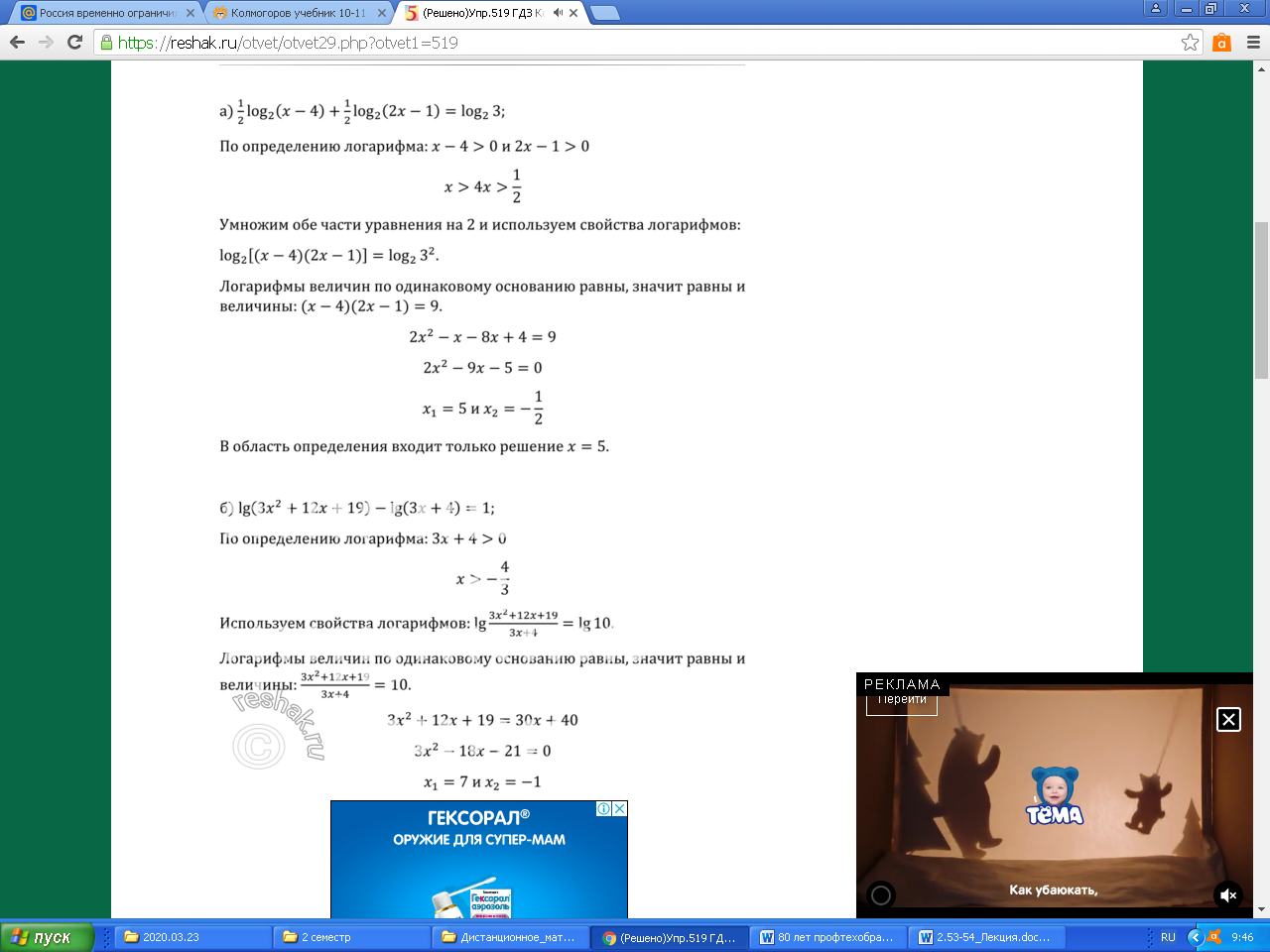 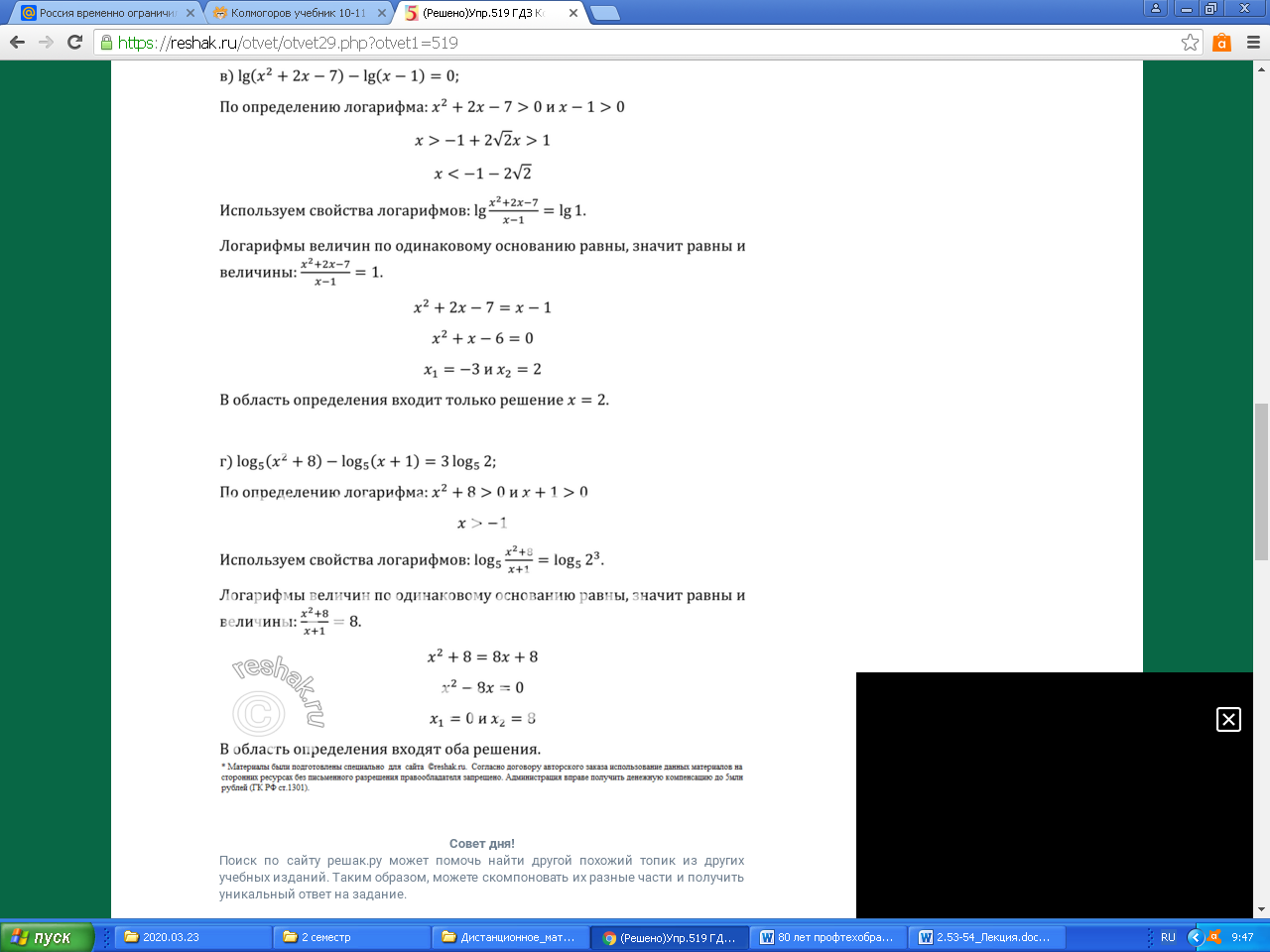 2. Примеры решения неравенств: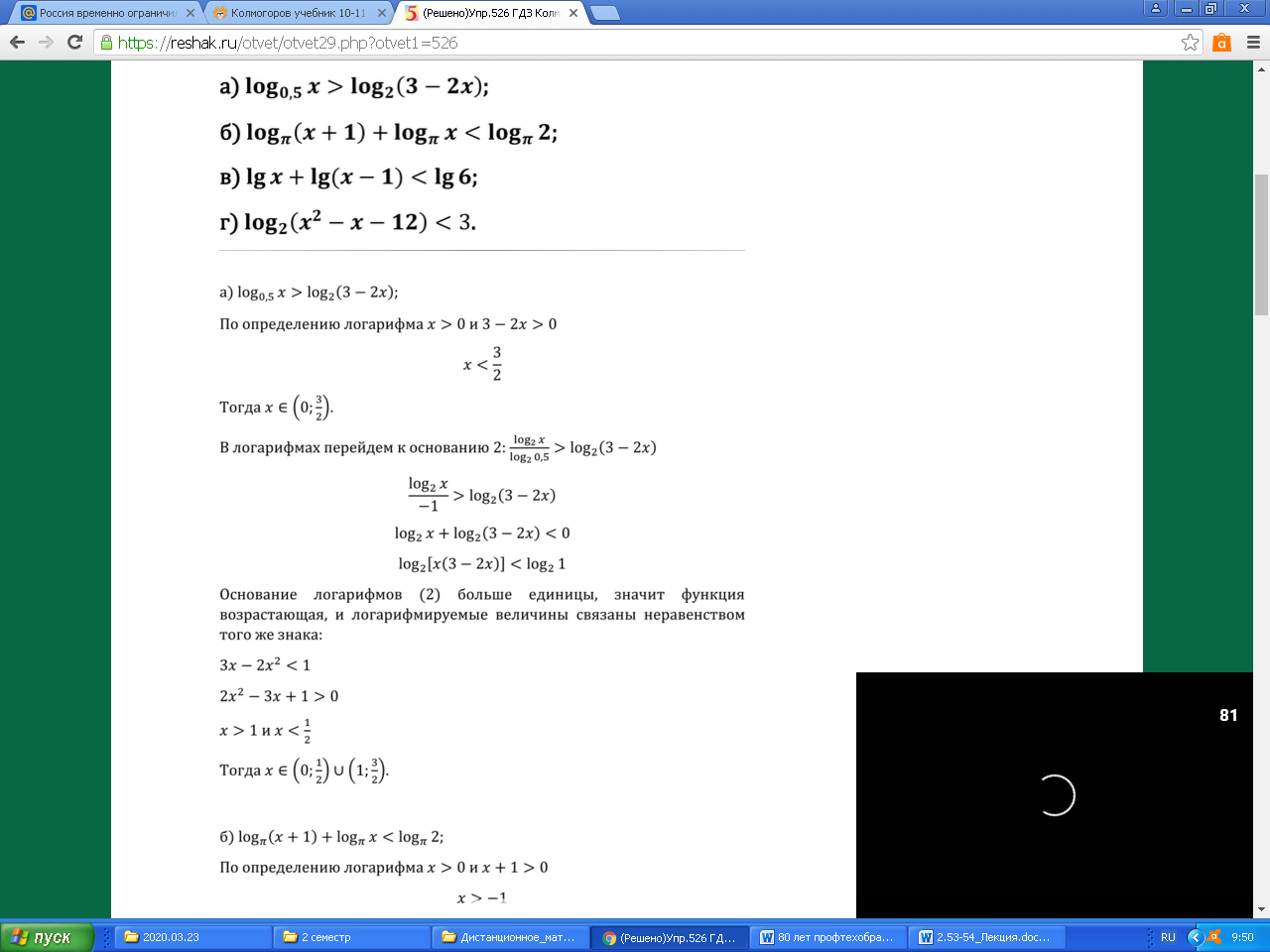 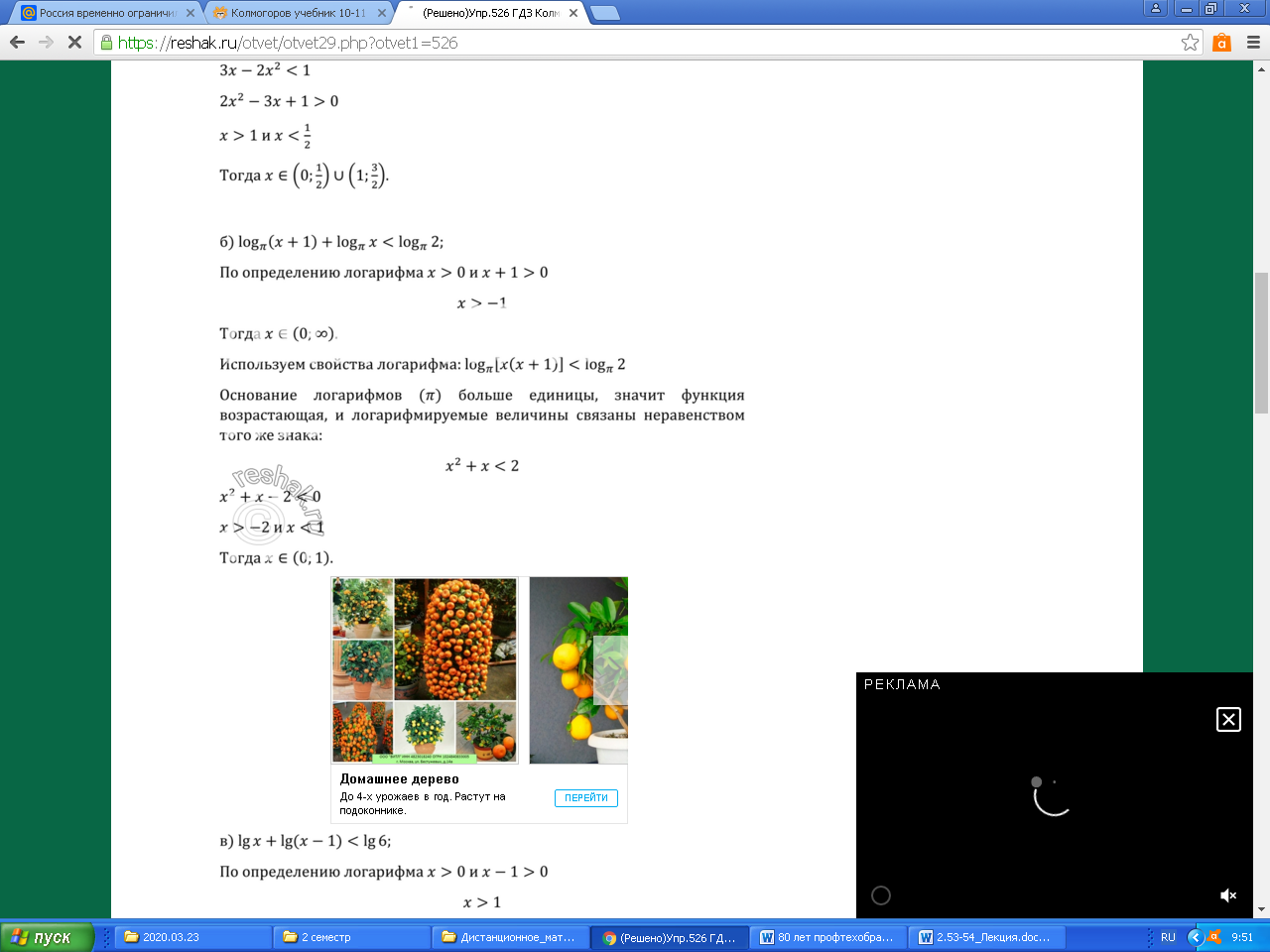 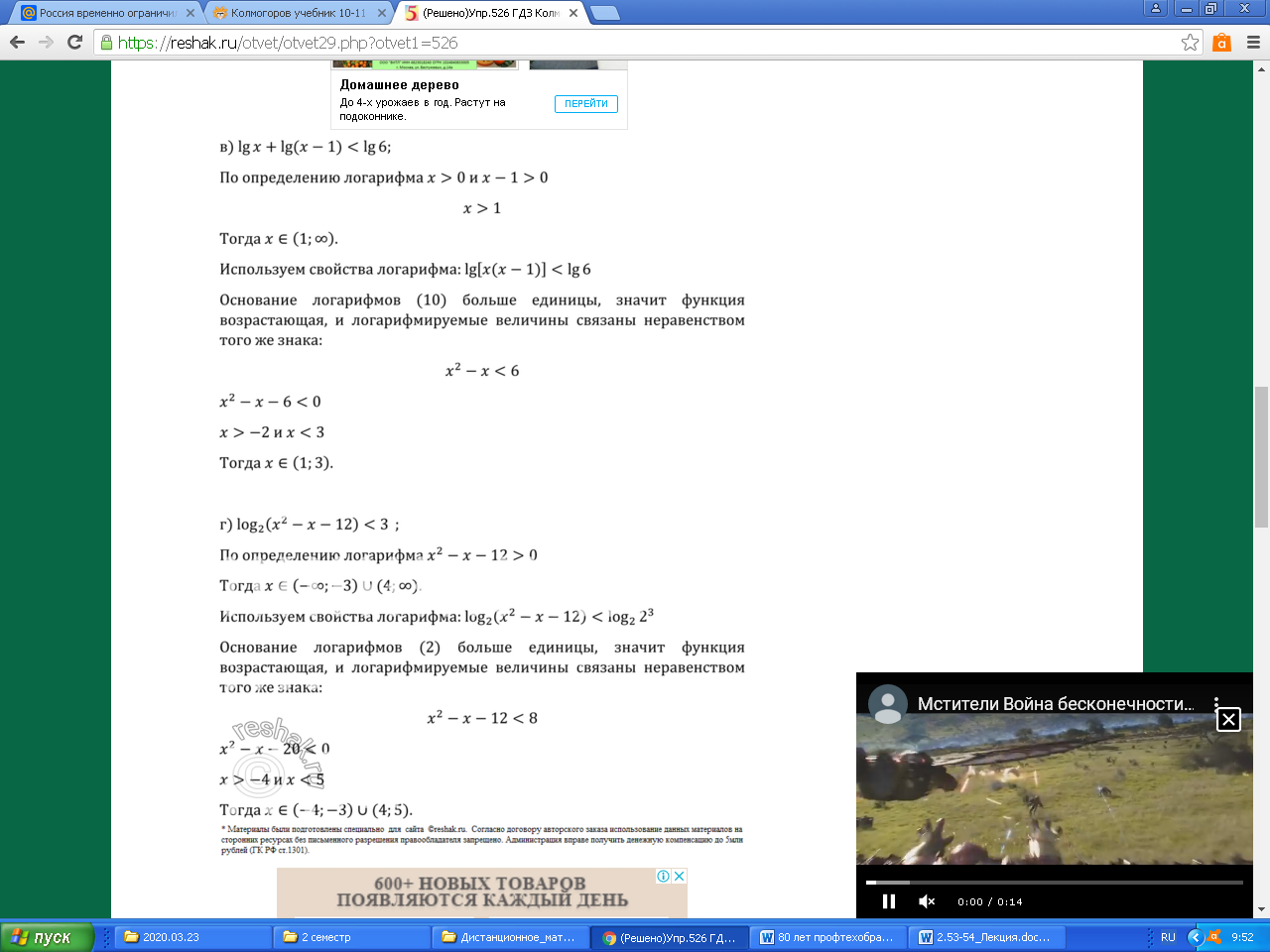     3. Примеры решения систем уравнений: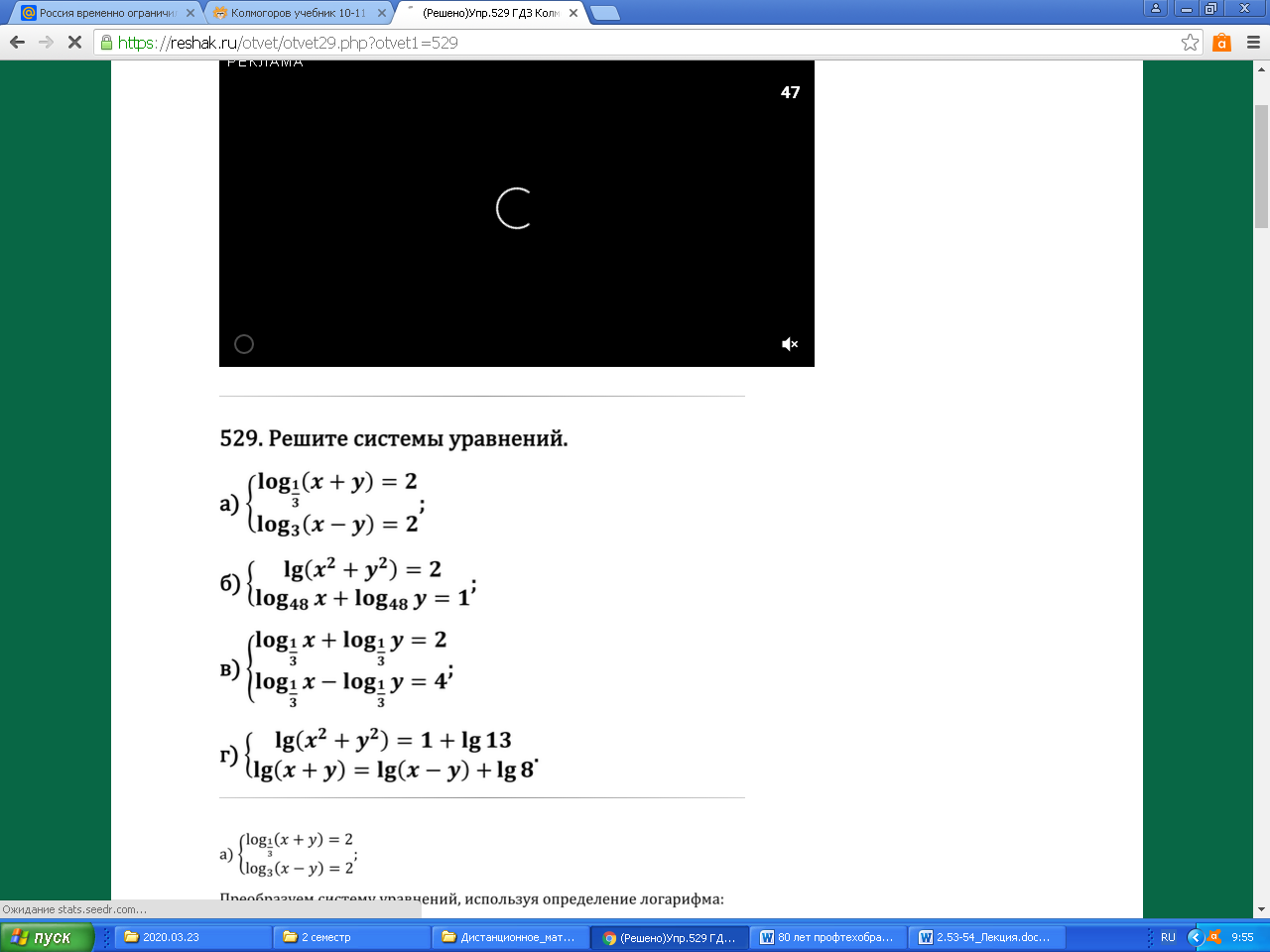 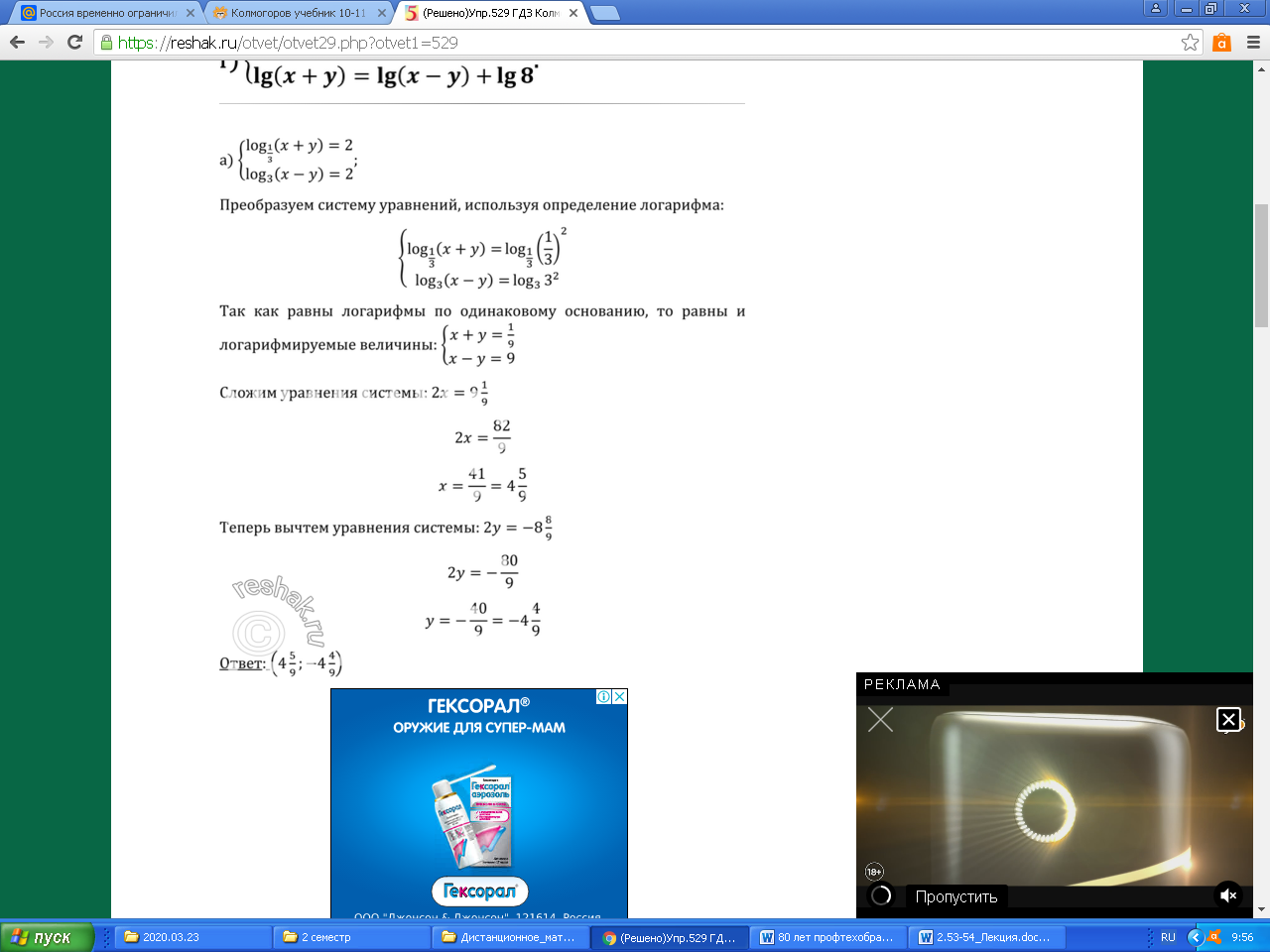 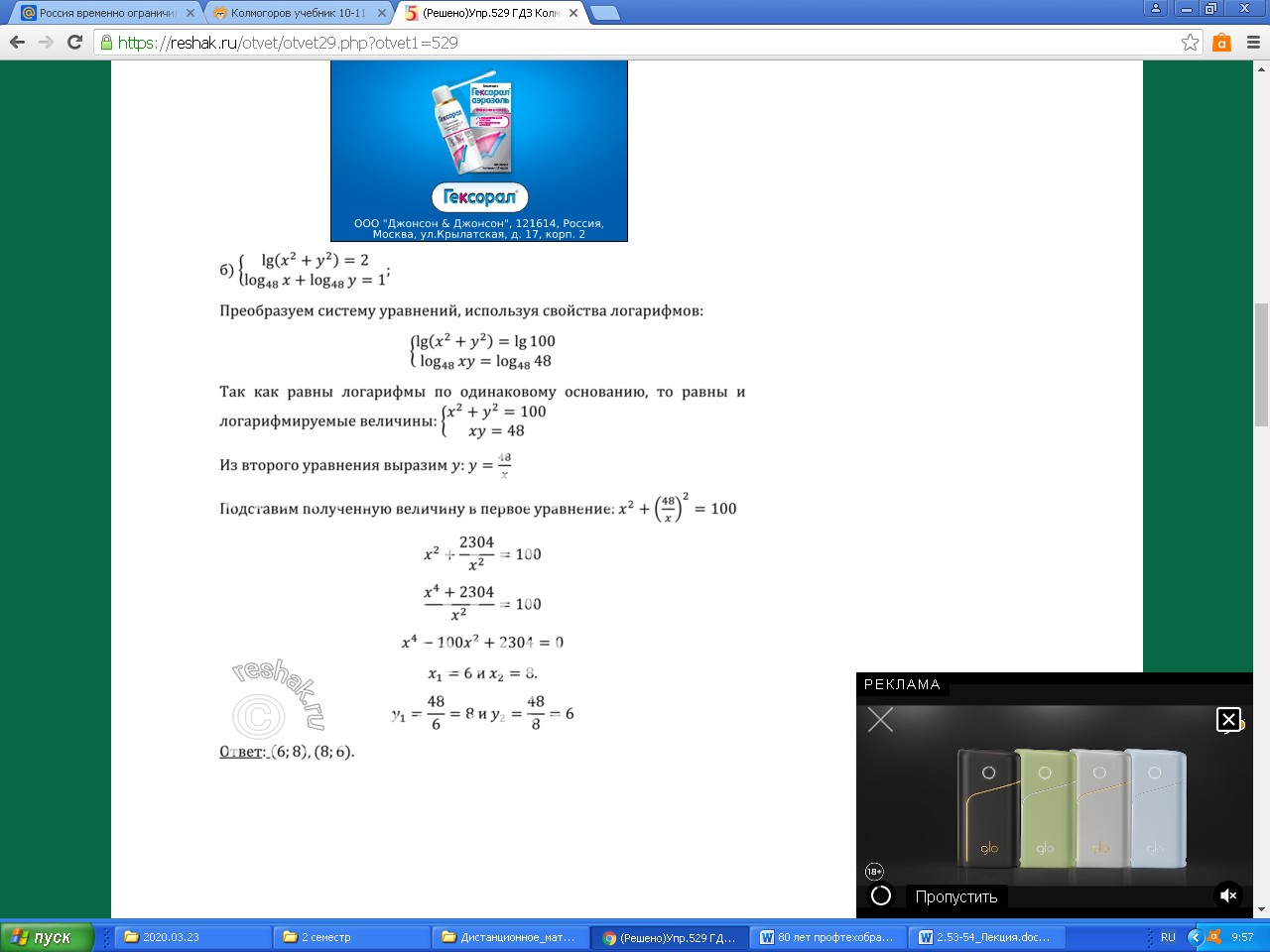 